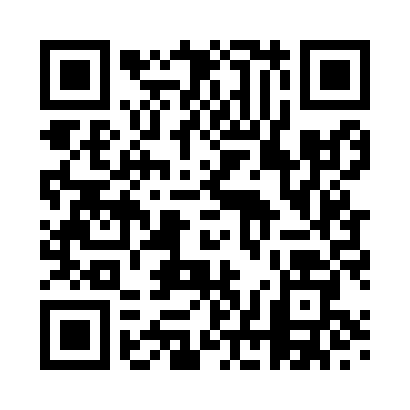 Prayer times for Cardington, Bedfordshire, UKWed 1 May 2024 - Fri 31 May 2024High Latitude Method: Angle Based RulePrayer Calculation Method: Islamic Society of North AmericaAsar Calculation Method: HanafiPrayer times provided by https://www.salahtimes.comDateDayFajrSunriseDhuhrAsrMaghribIsha1Wed3:315:3112:596:078:2810:282Thu3:285:2912:596:088:2910:313Fri3:255:2712:596:098:3110:334Sat3:225:2512:586:108:3310:365Sun3:195:2312:586:118:3410:396Mon3:165:2112:586:128:3610:427Tue3:135:2012:586:138:3810:458Wed3:105:1812:586:148:3910:489Thu3:075:1612:586:158:4110:5010Fri3:075:1512:586:168:4210:5011Sat3:065:1312:586:178:4410:5112Sun3:055:1112:586:178:4610:5213Mon3:045:1012:586:188:4710:5314Tue3:035:0812:586:198:4910:5415Wed3:025:0712:586:208:5010:5416Thu3:025:0512:586:218:5210:5517Fri3:015:0412:586:228:5310:5618Sat3:005:0212:586:238:5510:5719Sun3:005:0112:586:248:5610:5720Mon2:594:5912:586:258:5810:5821Tue2:584:5812:586:258:5910:5922Wed2:584:5712:586:269:0111:0023Thu2:574:5612:586:279:0211:0024Fri2:574:5412:596:289:0311:0125Sat2:564:5312:596:299:0511:0226Sun2:564:5212:596:299:0611:0227Mon2:554:5112:596:309:0711:0328Tue2:554:5012:596:319:0811:0429Wed2:544:4912:596:329:1011:0530Thu2:544:4812:596:329:1111:0531Fri2:544:4712:596:339:1211:06